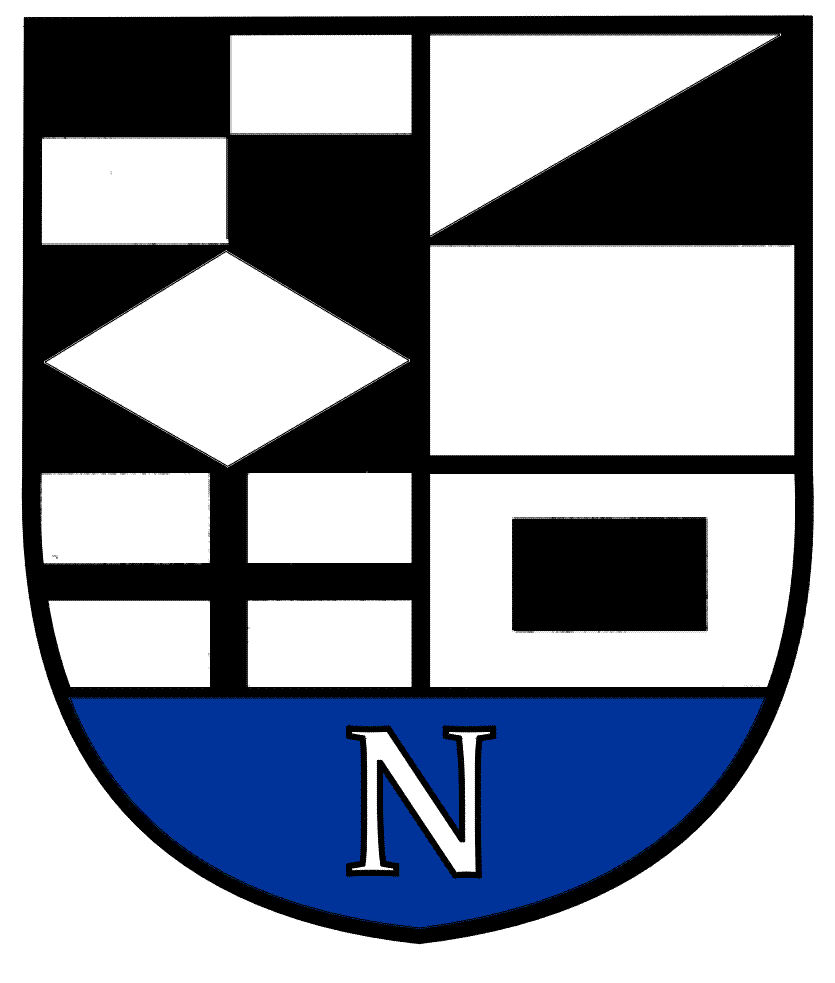 NERINGOS SAVIVALDYBĖS TARYBOS ŠVIETIMO, KULTŪROS, JAUNIMO IR SPORTO KOMITETO   POSĖDŽIO  DARBOTVARKĖ Nr.82022-09-16Neringa	Vadovaudamasis Neringos savivaldybės Tarybos veiklos reglamento 52  punktu  šaukiu Švietimo, kultūros, jaunimo ir sporto  komiteto    posėdį 2022 m. rugsėjo  mėn. 21 d. 10 val. (nuotoliniu būdu)  ir sudarau  posėdžio  darbotvarkę: 1. Dėl komiteto  darbotvarkės  patvirtinimo.2. Dėl  atstovo delegavimo į Lietuvos  respublikos Kultūros ministerijos formuojamą Klaipėdos  apskrities Regioninę kultūros Tarybą.3.Dėl Neringos savivaldybės Tarybos 2019 m. spalio 31 d. sprendimo Nr.T1-162 „Dėl Neringos savivaldybės Tarybos Etikos komisijos nuostatų patvirtinimo“ pakeitimo.4.Dėl Neringos savivaldybės Tarybos 2022 m. vasario 23 d. sprendimo Nr. T1-14 „Dėl Neringos savivaldybės 2022 metų  Biudžeto patvirtinimo ” pakeitimo.5.Dėl  krepšinio ir kitų aikštelių Juodkrantėje.  Gyventojų prašymas. . Kiti klausimai.Švietimo, kultūros, jaunimo ir sporto komiteto pirmininkas                V.Giedraitis